Soru-1:  A={a,{b},b,c} kümesinin alt küme sayısını bulunuz.Cevap-1:s(A)=4,  24=16Soru-2:   A={a,b,c,d,e} B={c,e,f,g} kümeleri veriliyor. A-B ve B-A kümelerinin eleman sayılarını bulunuz.Cevap-2:A-B={a,b,d}  s(A-B)=3B-A={f,g}     s(B-A)=2Soru-3:   (a+2,b-3)=(5,4) ise a ve b değerlerini bulunuz.Cevap-3:a+2=5 ise a=5-2=3b-3=4 ise b=4+3=7Soru-4:   A={1.2.3} ve B={a,b} kümeleri veriliyor. AxB kartezyen çarpım kümesini yazınız.Cevap-4: AxB={(1,a),(1,b),(2,a),(2,b),(3,a),(3,b)}Soru-5:   A(2,3), B(-1,4),C(3,-2),D(0,2),E(5,0) noktalarını analitik düzlemde gösteriniz.Cevap-5: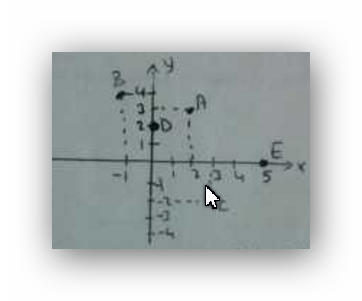 Soru-6:    [-2,5) aralığını sayı doğrusunda gösteriniz.Cevap-6: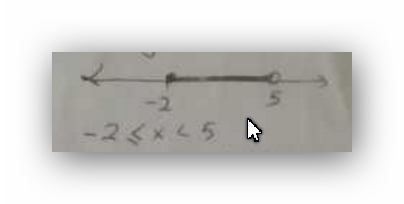 Soru-7:    5x-3=22 denkleminin çözüm kümesini bulunuz.Cevap-7: 5x=22+35x=25x=5 Ç.K.={5}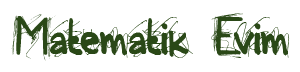 Soru-8:  -5≤x+3<4 ifadesinin çözüm kümesini reel sayılarda bulunuz.Cevap-8:-5-3≤x+3-3<4-3-8≤x<1Ç.K.=[-8,1)Soru-9:  |2|+|-3|+|-7| işleminin çözümünü yapınız.Cevap-9: 2+3+7=12Soru-10: |x-5|=12 denkleminin çözüm kümesini bulunuz.Cevap-10: x-5=12x=12+5x=17ve ya x-5=-12x=-12+5x=-7olmalıdır. Ç.K.={17,-7}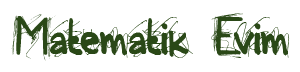 